OKUL BİLGİ FORMU 1 – GENEL BİLGİLEROKUL ADI			: HAYMANA ANADOLU İMAM HATİP LİSESİBAĞLI BULUNDUĞU GENEL MÜDÜRLÜK		: DİN ÖĞRETİMİ GENEL MÜDÜRLÜĞÜİLÇESİ				: HAYMANAKURUM KODU		: 372851ADRES 			: Seyran Mahallesi Bünyamin Adacı Cd. No: 60 Haymana AnkaraTELEFON			: 0 312 658 05 50FAX				: 0 312 658 17 65E POSTA			: 372851@ meb.k12.trARSA YÜZÜLÇÜMÜ	(M2)	: 8315 M2(*Her bir ayrı eklenti için ayrıca doldurulacak)BİNA OTURUM ALANI	A BLOK			:  1560 M2ATÖLYE			:-SPOR SALONU		: -2 – BİNA BİLGİLERİBİNA SAYISI				: 1SPOR SALONU			: 0LOJMAN				: 0PANSİYON                                            : ERKEK  88DİĞER EKLENTİLER			:DERSLİK SAYISI (TOPLAM)		: 16		A BLOK				: 16LABORATUVAR SAYISI		:1ATÖLYE SAYISI			:0DESTEK ODASI			:1REHBERLİK ODASI			:1KÜTÜPHANE				:1 DİĞER ODA SAYISI (TOPLAM)	:2		MÜDÜR ODASI			: 1MÜDÜR BAŞYARDIMCISI ODASI	: 1MÜDÜR YARDIMCISI ODASI	: 2İDARİ PERSONEL ODASI		: 1YARDIMCI PERSONEL ODASI	: 1*Varsa başka bölümler (…..) işaretli yerlere ayrı ayrı belirtilecek.3 – ÖĞRENCİ BİLGİLERİTOPLAM ÖĞRENCİ SAYISI		: 135ÖĞRENCİ SAYISI(ERKEK)		:  73ÖĞRENCİ SAYISI(KIZ)		:  629.SINIF ÖĞRENCİ SAYISI		: 36A ŞUBESİ				: 13B ŞUBESİ				: 11C ŞUBESİ                                               : 1210.SINIF ÖĞRENCİ SAYISI		: 28A ŞUBESİ				: 16B ŞUBESİ				: 12C ŞUBESİ                                               : 0011.SINIF ÖĞRENCİ SAYISI		: 34A ŞUBESİ				: 21B ŞUBESİ				: 13C ŞUBESİ                                               : 00	12.SINIF ÖĞRENCİ SAYISI		: 37A ŞUBESİ				: 12B ŞUBESİ				: 13C ŞUBESİ                                               : 12 AÇIK ÖĞRETİM LİSESİ:    27*Varsa diğer şubeler (özel eğitim halk eğitim v.b.) ayrıca yazılacak.4 – OKUL RESİMLERİ (Her bir bina için ayrıca doldurulacak)ÖN CEPHEARKA CEPHESAĞ YAN CEPHESOL YAN CEPHE4 – OKUL UYDU GÖRÜNTÜSÜ  5 – OKUL ONARIM GEÇMİŞİ YIL			YAPILAN İŞ AÇIKLAMASI	2012			*Okul çevresinin ihata duvarının yapımı.2010			* Derslik kapılarının değişimi.			*Yatakhane kapılarının değişimi.2008			*WC lerin bakım ve onarımı.			*WC kapılarının değişimi.2006			*Dış badana ve boya.			*Çatı tamiratı.	2019                               * Yangın merdiveni yapımı.                                                                                                                                           23.10.2019                                                                                                                           Uzm.Öğrt.Halil DİNÇER                                                                                                                                       Okul Müdürü*Varsa eski tarihli onarımlar eklenecek.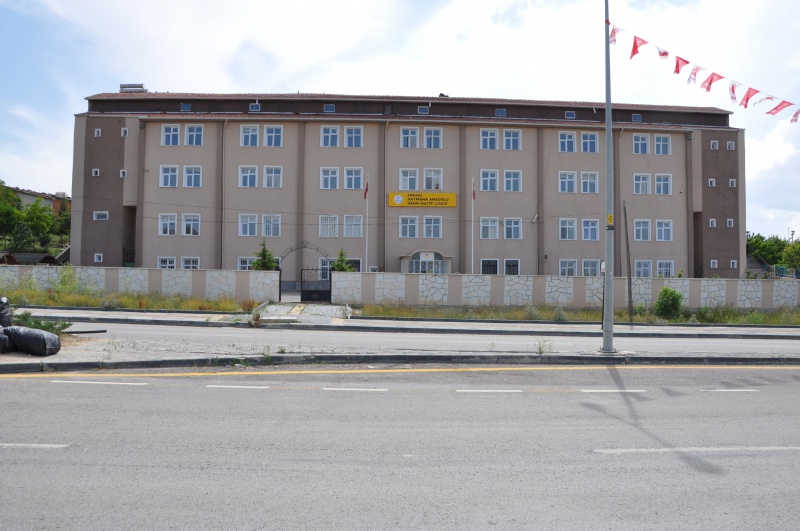 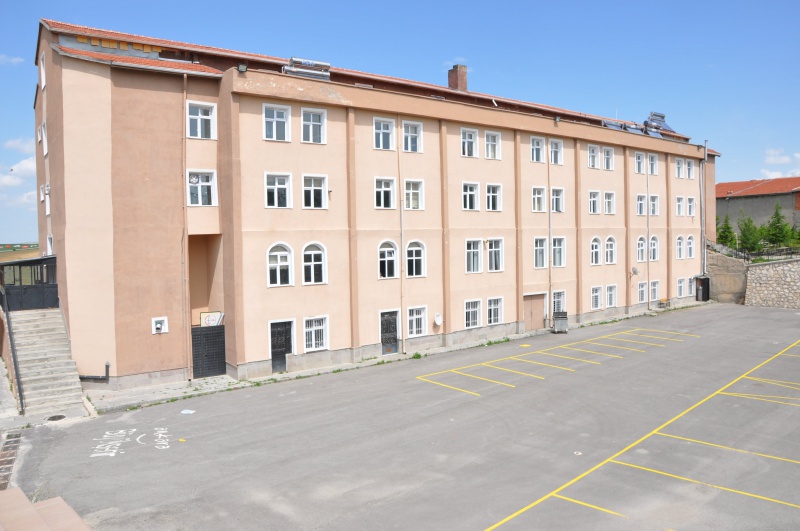 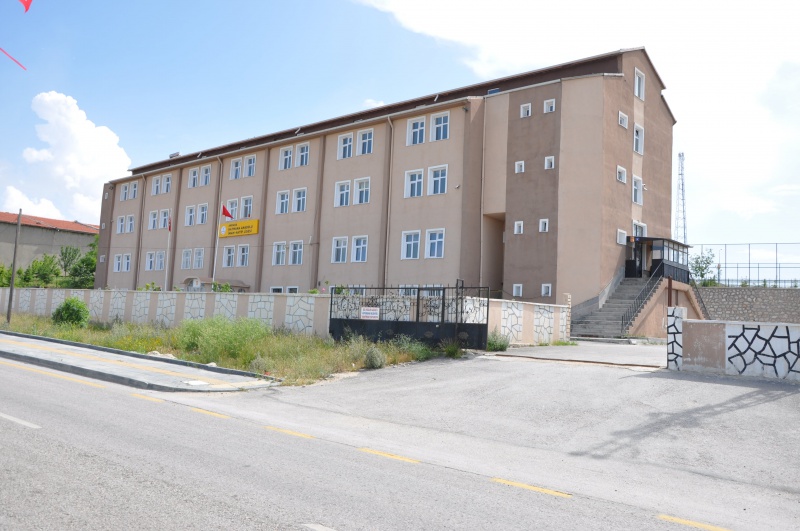 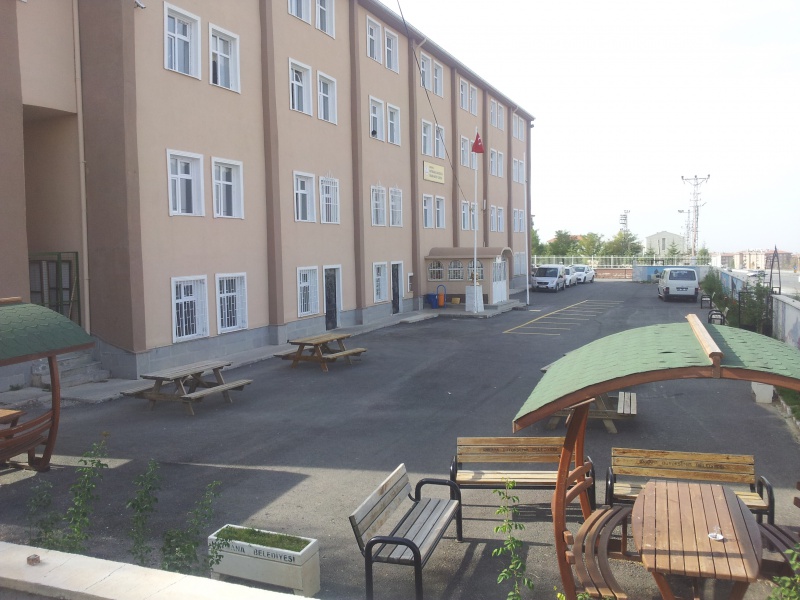 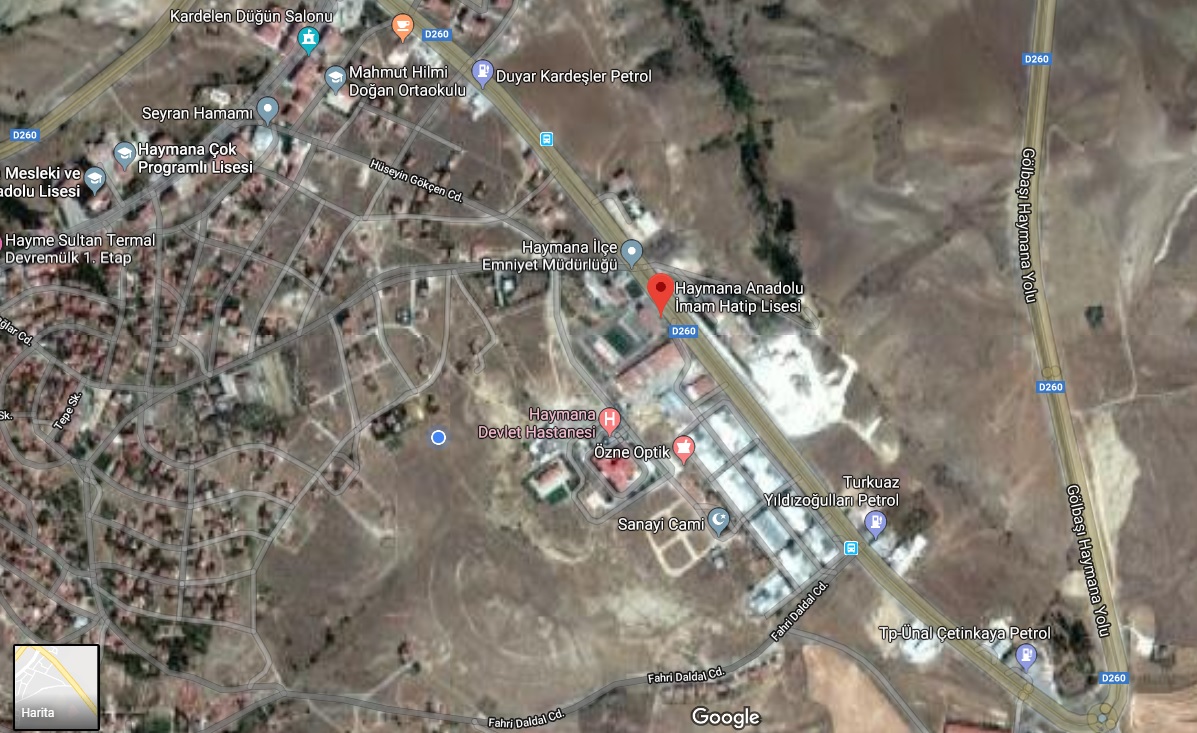 